    Родители, отдавая ребенка в дошкольное учреждение, беспокоятся за его судьбу. И это обосновано. Многие дети в период адаптации становятся плаксивыми, замкнутыми, агрессивными, тревожными. Это связано с тем, что не удовлетворяется одна из базовых потребностей - потребность в безопасности и защищенности. Ребенок впервые остается без близких людей в незнакомой обстановке. В семье он в центре внимания, а в детском саду один из многих, такой же как и другие. Это ломает сложившиеся у него стереотипы, требует психологической перестройки, изменения поведения, выработки новых умений. А малыш раним, его организм функционально не созрел, ему трудно приспосабливаться. Нужна помощь взрослых: родителей и воспитателей. Как же сделать этот процесс менее болезненным?               Психологическая подготовка     Приблизительно за месяц, а то и раньше, можно начинать подготавливать ребенка морально - рассказать про то, что такое детский сад, кто туда ходит, что там происходит, желательно как можно чаще гулять около него, чтобы малыш привыкал к территории. Однако одновременно с этим нужно не перестараться - не стоит слишком часто акцентировать внимание на предстоящем событии, что может вызвать у ребенка страх и неуверенность в собственных силах.К детсадовскому режиму необходимо подготовиться также заблаговременно - обычно детей приводят к 8-9 утра, а забирают в 6 вечера, тихий час - с 13 до 15. Далеко не все дети привыкли вставать в 7 утра, поэтому перестраиваться под новый лад нужно начинать как минимум за 2-3 месяца.1.     С самого начала помогите ребенку легко войти в детский сад. Ведь он впервые в жизни расстается с домом, с вами, отдаляется от вас, хотя и всего на несколько часов. В первые дни посещения садика не оставляйте ребенка одного сразу, лучше всего, чтобы он сам отпустил вас. А, расставаясь, не забудьте заверить, что непременно вернетесь за ним. Не забывайте постоянно говорить ему, что Вы его любите.2.     Когда вы уходите - расставайтесь с ребенком легко и быстро. Конечно же, вы беспокоитесь о том, как будет вашему ребенку в детском саду, но долгие прощания с обеспокоенным выражением лица, у ребенка вызовут тревогу, что с ним здесь может что-то случится, и он долго не будет вас отпускать.3.     Необходимо поддерживать и в выходные такой же режим дня, как и в детском саду!4.     Не кутать ребенка, а одевать его так, как необходимо в соответствии с температурой в группе.5.     Если ребенок с трудом расстается с матерью, то желательно первые несколько недель пусть отводит в детский сад его отец.6.     Не совершайте ошибки и не делайте перерывов в посещении садика - неделька дома не только не поможет малышу адаптироваться к садику, но и продемонстрирует ему, что есть и другой вариант, которого можно всеми силами добиваться.Во время процесса адаптации ребенка к детскому саду будьте внимательны и терпимы с малышом. Адаптация малыша к детскому саду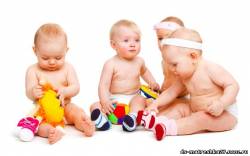 